La Sainte Chapelle, patrimoine éternel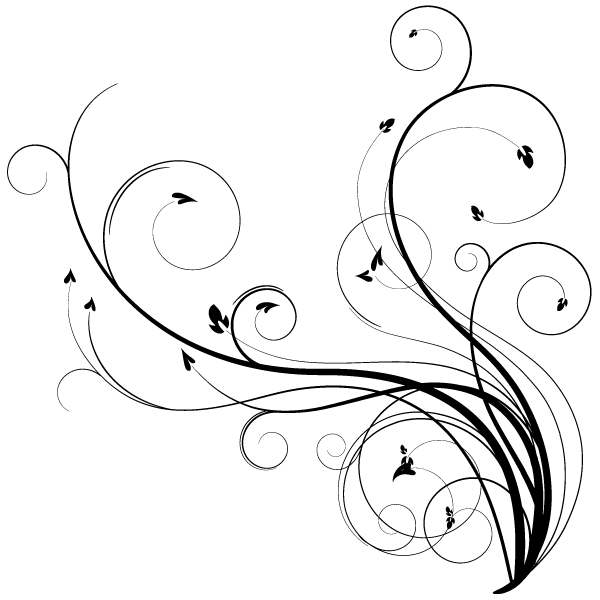 La Sainte Chapelle remplaça la Chapelle Saint NicolasElle fut construite suite à la demande du roi.On y plaça de précieuses reliques de la chrétientéA l'abris dans la chapelle, elles furent protégées.Mille cent treize vitraux ornaient la ChapelleComposée de quinze verrières exceptionnellesIllustrant des scènes de l'Ancien et du Nouveau Testament,Elles furent en partie détruites malheureusement.La rénovation nécessitait des savoir-faire spécifiques,Connus et appliqués par les maîtres verriers,Mais également réalisés par plusieurs corps de métier;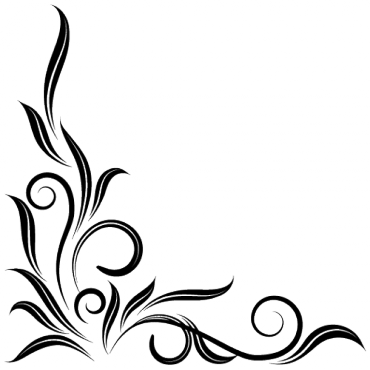 Leur travail évita une fin tragique.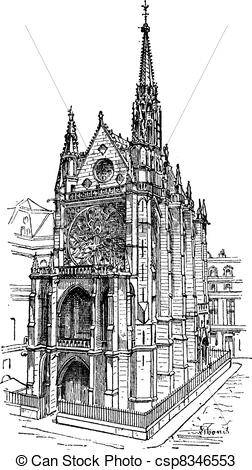 Cette Bible de verre fut peu à peu reconstruite,Les vitraux furent réparés puis nettoyés par la suite.Deux tiers seulement sont aujourd'hui d'origine,Mais ils conservent tout de même une valeur divine.